О проведении соревнований –чемпионата и первенства Красноярского края по трековым (ипподромным) автогонкамНа основании п.п. 24 п. 2.22 раздела 2 «Соревнования по видам спорта» календарного плана спортивно-массовых и оздоровительных мероприятий и соревнований с участием спортсменов и команд города Канска на 2013 год,утвержденного постановлением администрации города Канска № 1990 от 29.12.2012 г., в целях популяризации и развития технических видов спорта на территории города Канска, пропаганды здорового образа жизни, руководствуясь ст. 30, 35 Устава города Канска, ПОСТАНОВЛЯЮ:     1. Отделу физической культуры, спорта, туризма и молодежной политики администрации города Канска (В.Е. Вовк) совместно с местным отделением ДОСААФ России города Канска Красноярского края (Е.Е. Трофимова) организовать и провестисоревнования -чемпионат  и первенство Красноярского края по трековым (ипподромным) автогонкамв окрестностях п. Чечеул, город Канск,2-3 марта 2013 г., начало в 12.00 часов.     2. Утвердить план организационных мероприятий по подготовке и проведению соревнований (приложение № 1).     3. Утвердить программу мероприятий по подготовке и проведению соревнований (приложение № 2).     4. Рекомендовать межмуниципальному отделу МВД России «Канский» (К.К. Крижус) обеспечить безопасность движения транспорта и охрануобщественного порядка во время и на месте проведения соревнований.5. Муниципальному бюджетному учреждению здравоохранения «Канская ЦГБ» (В.А. Шиповалов) организовать медицинское обслуживание соревнований.6. Рекомендовать местному отделению ДОСААФ России города Канска Красноярского края (Е.Е. Трофимова)обеспечить предстартовое медицинское обследование участников соревнований.7. Уведомить муниципальное казенное учреждение «Управление по делам ГО и ЧС» (А.В. Комарчев) о проведении соревнований.8. Рекомендовать местному отделению ДОСААФ России города Канска Красноярского края (Е.Е. Трофимова) обеспечить работу штаба проведения соревнований и контроль за пропускной системой в закрытый парк.9. Главному специалисту по работе со средствами массовой информации отдела культуры администрации г. Канска (Н.И. Никонова)разместить настоящее постановление на официальном сайте муниципального образования город Канск в сети Интернет. 10. Контроль заисполнением данного постановления возложить на заместителя главы города по социальной политике Н.И. Князеву.11. Постановление вступает в силу со дня подписания.Глава города Канска                                                                                   Н.Н. КачанПлан организационных мероприятий по подготовке и проведению соревнований - чемпионата и первенства Красноярского края по трековым (ипподромным) автогонкам, 2-3 марта 2013г.Исполняющий обязанностиначальника ФКСТиМП    В.Е. ВовкПрограмма мероприятий по подготовке и проведению соревнований –чемпионата и первенства Красноярского края по трековым (ипподромным) автогонкам, 2-3 марта 2013г.  9.00 – Административные проверки (АП);  9.15 – Техническая инспекция (ТИ);  9.30 – Медицинский контроль;  9.45 – Инструктаж спортсменов;10.00 – Тренировочные заезды;11.40 – Публикация стартовой ведомости;12.00 – Торжественное открытие соревнований;12.15 – Основные заезды;16.30 – Церемония награждения.Исполняющий обязанностиначальника ФКСТиМП                                    В.Е. Вовк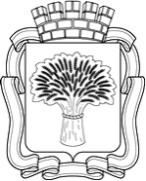 Российская ФедерацияАдминистрация города Канска
Красноярского краяПОСТАНОВЛЕНИЕРоссийская ФедерацияАдминистрация города Канска
Красноярского краяПОСТАНОВЛЕНИЕРоссийская ФедерацияАдминистрация города Канска
Красноярского краяПОСТАНОВЛЕНИЕРоссийская ФедерацияАдминистрация города Канска
Красноярского краяПОСТАНОВЛЕНИЕ08.02.2013 г.№161Приложение № 1 к постановлению                                                                            администрации   города    Канска                                                                        № 161   от 08.02.2013 г.№МероприятиеСрокиОтветственныйПодготовить трассу к соревнованиямк 01.03.2013г.А.А. ГолубевА.Г.ГоловачОрганизовать медицинское обслуживание02-03.03.2013г.с 10.00 ч.В.А. Шиповалов Обеспечить противопожарную безопасность и присутствие отряда экстренного реагирования на  месте проведения соревнований02-03.03.2013г.с 11.00 ч.А.В. КомарчевОбеспечить безопасность движения и охрану общественного порядка на месте  проведении соревнований02-03.03.2013г.с 10.00 ч.К.К. Крижус Организовать предстартовое медицинское обследование участников соревнований02-03.03.2013г.с 10.00 ч.А.А. ГолубевОрганизовать работу секретариата и ГСК 02-03.03.2013г.с 10.00 ч.А.А. ГолубевОрганизовать работу со СМИ по освещению проведению соревнованийвесь период подготовки и проведения  соревнований Н.И. НиконоваО.В. ЕсинаСоздать комиссию по награждению. Приобрести призыдо 02.03.2013г.А.А.ГолубевПодготовка грамот победителям и призерамдо 02.03.2013г.А.А. ГолубевОбеспечить работу штаба соревнований и пропускную систему в закрытый парк02-03.03.2013г.с 10.00 до 17.00А.А. ГолубевОтветственный за проведение соревнований 02-03.03.2013г.А.А. ГолубевПриложение № 2 к постановлению                                                                            администрации     города    Канска                                                                        № 161   от 08.02.2013 г.